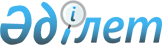 Об утверждении государственного образовательного заказа на дошкольное воспитание и обучение, размера родительской платы на 2017 год в Железинском районеПостановление акимата Железинского района Павлодарской области от 3 ноября 2017 года № 342/11. Зарегистрировано Департаментом юстиции Павлодарской области 22 ноября 2017 года № 5696
      В соответствии с пунктом 2 статьи 31 Закона Республики Казахстан от 23 января 2001 года "О местном государственном управлении и самоуправлении в Республике Казахстан", подпунктом 8-1) пункта 4 статьи 6 Закона Республики Казахстан от 27 июля 2007 года "Об образовании", акимат Железинского района ПОСТАНОВЛЯЕТ:
      1. Утвердить государственный образовательный заказ на дошкольное воспитание и обучение, размер родительской платы на 2017 год в Железинском районе согласно приложению к настоящему постановлению.
      2. Признать утратившим силу постановление акимата Железинского района от 10 апреля 2017 года № 79/4 "Об утверждении государственного образовательного заказа на дошкольное воспитание и обучение, размера подушевого финансирования и родительской платы на 2017 год в Железинском районе" (зарегистрировано в реестре государственной регистрации нормативно-правовых актов за № 5488 от 4 мая 2017 года, опубликованное 13 мая 2017 года в районных газетах "Туған өлке", "Родные просторы" и в Эталонном контрольном банке нормативных правовых актов Республики Казахстан в электронном виде).
      3. Контроль за исполнением настоящего постановления возложить на заместителя акима района Кималиденова К.Б.
      4. Настоящее постановление вводится в действие по истечении десяти календарных дней после дня его первого официального опубликования. Государственный образовательный заказ
на дошкольное воспитание и обучение, размер родительской платы
на 2017 год в Железинском районе
					© 2012. РГП на ПХВ «Институт законодательства и правовой информации Республики Казахстан» Министерства юстиции Республики Казахстан
				
      Аким района

К. Кашкиров
Приложение
к постановлению акимата
Железинского района
Павлодарской области
от "3" ноября 2017 года
№ 342/11
№ п/п
Наименование организаций дошкольного воспитания и обучения
Количество воспитанников в организациях дошкольного воспитания и обучения
Средняя стоимость расходов на одного воспитанника в месяц не менее, тенге
Размер родительской платы в месяц, тенге
1
2
3
4
5
1.
Государственное коммунальное казенное предприятие "Ясли-сад "Балапан" аппарата акима Железинского сельского округа Железинского района, акимата Железинского района"
100

(местный бюджет)
29265
до 3 лет – 7063 от 3 до 6 лет - 8896
2.
Государственное коммунальное казенное предприятие "Детский сад "Светлячок" аппарата акима Железинского сельского округа Железинского района, акимата Железинского района"
82

(местный бюджет)
33460
до 3 лет - 7063

от 3 до 6 лет - 8896
3.
Государственное коммунальное казенное предприятие "Балдырган" аппарата акима Алакольского сельского округа Железинского района, акимата Железинского района
25

(местный бюджет)
45697
до 3 лет - 7063

от 3 до 6 лет - 8896
4.
Государственное учреждение "Ескаринская общеобразовательная средняя школа Железинского района" (мини-центр)
14

(местный бюджет)
6042
-
5.
Государственное учреждение "Екишокская основная общеобразовательная школа" (мини-центр)
6

(местный бюджет)
18208

 
-
6.
Государственное учреждение "Жолтаптыкская основная общеобразовательная школа" (мини-центр)
4

(местный бюджет)
23333
-
7.
Государственное учреждение "Славяновская основная общеобразовательная школа" (мини-центр)
5

(местный бюджет)
17600
-
8.
Государственное учреждение "Озерная общеобразовательная средняя школа Железинского района" (мини-центр)
10

(местный бюджет)
9292
-
9.
Государственное учреждение "Общеобразовательная средняя школа им. Ч. Валиханова Железинского района" (мини-центр)
20

(местный бюджет)
15912
до 3 лет - 5968

от 3 до 6 лет - 7442
10.
Государственное учреждение "Общеобразовательная средняя школа села Жаңа жұлдыз Железинского района" (мини-центр)
46

(местный бюджет)
12268
до 3 лет - 5968

от 3 до 6 лет - 7442
11.
Государственное учреждение "Дуйсекинская основная общеобразовательная школа" (мини-центр)
2

(местный бюджет)
42708
-
12.
Государственное учреждение "Енбекшинская общеобразовательная средняя школа Железинского района" (мини-центр)
15

(местный бюджет)
27778
до 3 лет - 5968

от 3 до 6 лет - 7442
13.
Государственное учреждение "Береговая основная общеобразовательная школа" (мини-центр)
13

(местный бюджет)
9012
-
14.
Государственное учреждение "Башмачинская общеобразовательная средняя школа Железинского района" (мини-центр)
15

(местный бюджет)
28039
до 3 лет - 5968

от 3 до 6 лет - 7442
15.
Государственное учреждение "Железинская общеобразовательная средняя школа № 1" (мини-центр)
42

(местный бюджет)
20573
до 3 лет - 5968

от 3 до 6 лет - 7442
16.
Государственное учреждение "Крупская основная общеобразовательная школа" (мини-центр)
10

(местный бюджет)
9283
-
17.
Государственное учреждение "Мынкульская основная общеобразовательная школа" (мини-центр)
9

(местный бюджет)
10990
-
18.
Государственное учреждение "Красновская основная общеобразовательная школа" (мини-центр)
5

(местный бюджет)
16550
-
19.
Государственное учреждение "Буденовская основная общеобразовательная школа" (мини-центр)
13

(местный бюджет)
9000
-
20.
Государственное учреждение "Кузьминская основная общеобразовательная школа" (мини-центр)
4

(местный бюджет)
20187
-
21.
Государственное учреждение "Абайская основная общеобразовательная школа" (мини-центр)
6

(местный бюджет)
18083
-
22.
Государственное учреждение "Захаровская основная общеобразовательная школа" (мини-центр)
11

(местный бюджет)
10523
до 3 лет - 2984

от 3 до 6 лет - 3721
23.
Государственное учреждение "Основная общеобразовательная школа села Аккаин" (мини-центр)
3

(местный бюджет)
27444
-
24.
Государственное учреждение "Пятерыжская основная общеобразовательная школа" (мини-центр)
8

(местный бюджет)
11948
-
25.
Государственное учреждение "Березовская общеобразовательная средняя школа Железинского района" (мини-центр)
11

(местный бюджет)
29697
до 3 лет - 5968

от 3 до 6 лет - 7442
26.
Государственное учреждение "Михайловская средняя общеобразовательная школа Железинского района" (мини-центр)
44

(местный бюджет)
14725
до 3 лет - 5968

от 3 до 6 лет - 7442
27.
Государственное учреждение "Веселорощинская общеобразовательная средняя школа Железинского района" (мини-центр)
20

(местный бюджет)
14104
до 3 лет - 2984

от 3 до 6 лет - 3721
28.
Государственное учреждение "Лесная общеобразовательная средняя школа Железинского района" (мини-центр)
13

(местный бюджет)
11801
до 3 лет - 2984

от 3 до 6 лет - 3721
29.
Государственное учреждение "Новомирская общеобразовательная средняя школа Железинского района" (мини-центр)
18

(местный бюджет)
20208
до 3 лет - 5968

от 3 до 6 лет - 7442
30.
Государственное учреждение "Прииртышская общеобразовательная средняя школа имени Т.П. Праслова Железинского района" (мини-центр)
19

(местный бюджет)
17421
до 3 лет - 5968

от 3 до 6 лет - 7442